For Physics Today – 3750 wordsCarl-Gustaf Arvid Rossby: Theorist, institution builder, bon vivant.James Rodger FlemingScience, Technology, and Society Program, Colby CollegeCarl-Gustaf Arvid Rossby (1898–1957), was arguably the most influential and innovative meteorologist of the twentieth century. He was a gregarious and high-spirited Swede, a free spirit, a mover and a shaker, a builder of both institutions and theories, Wherever Rossby went—and he went far—he was at the center of a moving seminar on atmospheres and oceans, surrounded by his many colleagues, nurturing a cadre of elite students, and holding court at the best dining and drinking establishments in town. Rossby got his start in meteorology under Vilhelm Bjerknes and the Bergen school and worked to bring Norwegian methods of air mass analysis to the United States. He soon developed his own school of thought, bringing to the study of meteorology and dynamic oceanography novel analysis techniques and influential theories about the behavior of upper-air winds and ocean currents. He benefitted from and further developed airplane and radio-balloon soundings, rotating tank experiments, and other technologies, especially digital computing. He thought that technology cutting the Gordian Knot of meteorology instead of untying it.Rossby was a theorist, system builder, world traveler, and bon vivant promoting international understanding and cooperation. His fields of action included the Western Norway Weather Service, the Swedish Meteorological and Hydrological Institute, the U.S. Weather Bureau, the Guggenheim Fund for Aviation, Massachusetts Institute of Technology, Woods Hole Oceanographic Institution, the University Meteorology Committee, the University of Chicago, the American Meteorological Society, the Institute for Advanced Study in Princeton, the International Meteorological Institute in Stockholm, and the U.S. National Academy of Sciences. In 1956, Time magazine featured Carl-Gustaf Rossby on its cover and profiled him within its pages, writing, “The history of modern meteorology is inescapably paralleled by Rossby’s career.” The article added: “One man who did as much as anyone to raise meteorology to its present high estate is a likable, high-spirited, round-faced Swede named Carl-Gustaf Arvid Rossby. Most leaders of modern meteorology are friends or past pupils of Dr. Rossby’s. This statement is basically true—most active atmospheric scientists trace their academic lineage back to Rossby—yet there is much more to learn about him.Fig. 1. Cover of Time magazine, Dec. 17, 1956Rossby was born on December 28, 1898, in Stockholm, Sweden, the first of five children of Arvid Rossby, a construction engineer, and Alma Charlotta (Marelius). By all accounts, he was spirited, quick-witted, and excitable, with diverse interests in music, geology, botany, and especially the orchids that grew in abundance on the island of Gotland, his mother’s ancestral home. He was an excellent and conscientious student who studied at Stockholm’s Högskola, passing his examinations in both Latin and natural science and earning the degree of Filosofie Kandidat in 1918, with mathematics, mechanics, and astronomy as his major subjects.In 1919 Rossby attended a lecture by Vilhelm Bjerknes on moving discontinuities in the atmosphere and later applied for a position as a research assistant under Bjerknes. He said he wanted to spend a summer vacation in Norway anyway. Bjerknes had developed a fundamental circulation theorem that described the dynamics of the atmosphere and ocean. It could explain land and sea breezes, mountain and valley winds, and, qualitatively, cyclones and anticyclones as boundary phenomena propagating between the cold and warm winds of the general circulation. Bjerknes wanted to attain a sufficiently accurate knowledge of the state of the atmosphere at a certain time and a sufficiently accurate knowledge of the laws according to which one state of the atmosphere develops from another in order to make a sufficiently accurate forecast. This is the Gordian Knot of meteorology, an intractable and intertwined tangle of observational imprecision, theoretical uncertainties, and non-linear influences—that, if unraveled, would provide perfect prevision of the weather for ten days, of seasonal conditions for the next year, and of climatic conditions for a decade, a century, a millennium, or longer. Bjerknes worked to improve techniques for measuring the atmosphere and established, in Bergen, Norway, the polar front theory of cyclones and the practice of air mass analysis. He an his close associates worked diligently to spread their theoretical insights internationally, to collect and interpret more and better observations at higher and higher altitudes, and to codify graphical techniques of air mass analysis and weather forecasting for the use of national weather services.Rossby joined the Bergen school on June 20, 1919. He arrived as an inquisitive year-old student with no prior knowledge of the atmosphere, and he readily mastered the key theoretical aspects of dynamic meteorology and the forecasting techniques then under development. He was full of helpful practical suggestions, such as revising the color scheme for fronts on weather maps, launching experimental sounding balloons, and organizing teams of forecasters to extend the summer experiment of 1919 into the autumn and winter months. His strong suits involved identifying fundamental issues, generating new theoretical ideas, and mobilizing people around him. He was organized and persuasive, a skillful weather map analyst, a natural orator and a natural leader. In 1921, Rossby accompanied Bjerknes to Leipzig for a year of advanced study at the Geophysical Institute and gained experience launching instrumented kites and balloons at the Prussian Aeronautisches Observatorium in Lindenberg. He was seeking connections between theory and observations of the upper air. In his first scientific publication, Rossby proposed a farsighted if somewhat impractical program to establish a network of aerological stations around the Norwegian Sea and as far northwest as Greenland. At the time, synoptic surface maps were typically of limited geographical extent, and observations of the upper-air flow patterns were missing almost entirely.Rossby spent the summer of 1922 in Bergen before returning to Stockholm, where he worked for three years as a junior meteorologist at the Swedish Meteorological and Hydrological Institute under the direction of Johan W. Sandström. At the same time, he continued his studies in mathematical physics with the celebrated mathematician Erik Ivar Fredholm, earning the Filosofie Licenciat degree in 1925. During the course of his studies, Rossby served as the meteorologist on board several scientific cruises. In 1923, he sailed to Greenland on the Conrad Holmboe to establish weather stations for the Bergen school and to collect oceanographic and meteorological data. The ship flirted with disaster when it was caught in pack ice near East Greenland for six weeks and suffered such heavy damage that it eventually had to be scuttled. In 1924, the Swedish Weather Service assigned Rossby to the Royal Swedish training ship af Chapman on its voyage round the British Isles. His duties included preparing weather forecasts and taking upper-air observations. Some have said Rossby never took his own observations, but he certainly did so on this voyage. He collected and decoded weather information sent by official and amateur observers via wireless radio, a process he found to be “hopelessly confusing.” As a supplement to this technique, he used his own observations of wind, cloud formations, and differences in temperature between the air and the surface water to prepare forecasts according to Bergen school methods. He found this single-point technique quite acceptable, especially over the open ocean. To investigate the winds aloft, Rossby launched pilot balloons and tracked them with a special theodolite, a tripod-mounted telescope for the precise measurement of angles, stabilized to function properly on the rolling deck of the ship. By charting the results of nine ascents, he was able to estimate surface wind stresses and calculate the dissipation and vertical transport of energy in the atmosphere at different heights above the sea surface. On August 10–11, 1924, with the ship pounded by heavy weather and veering dangerously close to the Irish coast, a seriously seasick Rossby issued a critical—and correct—forecast for turning winds that would put them back on course. The following year Rossby set sail once again as the meteorologist on a voyage to Portugal and Madeira. Bjerknes may have diverted Rossby into a career in meteorology but he did not capture his sole allegiance, neither did the routine work of the Swedish Meteorological Service. Rossby had bigger plans.Rossby won an American-Scandinavian Foundation fellowship for 1926 that brought him to the U.S. Weather Bureau “to study dynamic meteorology problems.” One of his goals included demonstrating the applicability of the polar-front theory to American weather. Yet Rossby was not simply an acolyte for the Bergen school. Like Bjerknes, he was very much his own man, a dynamicist with big theoretical ideas, an intuitive and innovative physical thinker, and a builder of institutions. During a very active first year in America, he studied convection and turbulence, consulted on aviation safety, and reanalyzed U.S. weather maps based on the theory of the polar front. His first project was to construct a rotating-tank experiment in the basement of the , scaled to emulate the atmosphere. This project was inspired by Herman von Helmholtz’s hydrodynamical theory of vortex motions and informed by the rotating-dishpan experiment described by Felix Exner in 1925. Rossby’s tank was two meters in diameter and was filled with melted paraffin. It rotated slowly around a vertical axis. Like the atmosphere, the tank had large horizontal dimension compared to its vertical depth. To a first approximation, it was two-dimensional. When the paraffin solidified, it revealed dynamic features of the circulation. Such simplification was the key to Rossby’s theoretical approach. Although the tank suffered mechanical failure and his initial attempts to emulate the atmosphere and write nondimensional equations of its motion were inconclusive, Rossby persisted, and some two decades later this line of research eventually proved fruitful.Fig. 2. Rossby with Rotating Wave Tank, 1926. Source: http://celebrating200years.noaa.gov/historymakers/Reichelderfer/rossby650.htmlRossby and forecaster Richard H. Weightman published two articles on polar-front theory that analyzed the development of weather situations over several days. They concluded that a denser network of surface and upper-air stations with better and more frequent observations was needed for reliable analysis of both the positions and the energies associated with the storms, but argued that the polar front theory had given them an advantage in explaining complex phenomena and their underlying dynamics. After his fellowship year, Rossby, the institution builder, established a model aviation forecasting system in California in 1927 for the Guggenheim Foundation, initiated the first graduate program in meteorology at the Massachusetts Institute of Technology in 1928, and began formal exchanges with dynamic oceanographers at Woods Hole in 1930. Now he was poised for yet another innovation in forecasting weather, not at the surface, but at an altitude of 5.5km. In 1931 MIT had purchased a research airplane in 1931 to carry aloft a device that traced a continuous record of temperature, relative humidity, and barometric pressure on a rolling paper chart. Rossby used these measurements to identify dynamic features of the upper atmosphere. But the combination of strong winds and icing often made flying much too dangerous, even for experienced pilots. Yet it was just such severe weather conditions that were most disruptive to society that were of most interest to meteorologists. In 1936 a new remote sensing device became available—the radiosonde—that superseded piloted aircraft soundings. The new technology involved an expendable meteorological instrument package, borne aloft by a free-flight balloon, to measure, from the surface to the stratosphere, the vertical profiles of atmospheric variables and transmit the data via radio to a ground receiving system. According to Rossby, communications are the alpha and omega of meteorology, and now radio “robot observer,” was taking over in the form of miniaturized transmitters attached to balloons.Fig. 3. A radiosonde ready to be launched. The instrument package with parachute is attached to a sounding balloon, and a ground station receives the radioed data. Source: National Archives and Records Administration RG-27, MD 27-G-10-16-1.Helium-filled balloons could fly to an altitude of 12km—much higher than piloted aircraft—and could be launched in virtually all weather conditions with no risks to aviators. Meteorologists quickly adopted radiosondes for daily weather soundings, immediately expanding both the height and the meaning of the term “atmosphere.” Since a radio receiving ground station was part of every radiosonde launch, Rossby added courses in electronics as essential components of meteorological training at MIT. Rossby ordered enough radiosondes to supply a network of ten stations in New England for an experimental project lasting one month – 300 in all. He encouraged the weather bureau to begin a national network of twice-daily balloon launches, eventually numbering 200 per day. He used such measurements to identify large-scale flow patterns in the upper atmosphere: planetary waves—called Rossby waves— that have a direct influence on surface weather. This was perhaps his most important scientific discovery. The atmosphere is filled with waves of various frequencies and amplitudes—short waves, shock waves, lee waves, mountain waves, Helmholtz waves, frontal waves, cyclone waves, and thermal atmospheric tides—often made visible by cloud forms. The largest waves of all, those that influence surface weather in the temperate zones, are called planetary, or Rossby, waves. In 1940, based on the newly available high altitude measurements from radiosondes, Rossby postulated a layer where forces were in balance and the equations of motion for wind flow could be dramatically simplified. He used a two-dimensional hemispheric model and neglected changes due to friction, heating, water vapor, and vertical motion. The iconic form: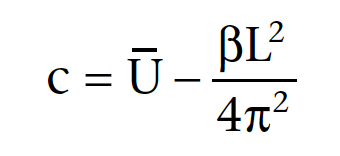 relates the phase velocity c to the mean zonal flow Ū, the Rossby parameter β, and the wavelength L. This means for short wavelengths, the phase of the waves moves eastward with the zonal flow; for very long wavelengths, the phase of the waves moves westward, or retrograde. There is also a stationary condition where the phase velocity is zero. The flow is dependent on latitude and is sensitive to the Coriolis force. Planetary waves have linear dimensions of the order of 5,000 kilometers, with four to five ridges and troughs at any one time encircling the planet at or above the 40th parallel. They mark the boundary between cold polar air from warm tropical air and define the location of the polar-front jet stream. Because their vertical extent is about only 20 kilometers, they effectively behave as two-dimensional inertial fluid systems and may be effectively studied by experiments in rotating tanks. For Rossby, the research frontier was theoretical, and it circulated high in the atmosphere.Fig. 4. Planetary wave pattern, circumpolar view. Source: Rossby, “Current Problems in Meteorology,” 20.By 1939, Rossby was well on his way to establishing a new school of meteorology. His was a second great meteorological advance of the 20th century, grounded in the theoretical foundations of Vilhelm Bjerknes and the practical techniques of the Bergen school, but transcending them and going beyond the polar front concept to emphasize hemispheric flows, planetary waves, and ultimately jet stream meteorology. Wherever he went, he was the center of a moving seminar. Naturalized that year, Rossby served his adopted country well, supervising the instruction of thousands of weather cadets during World War II. He was a mentor and role model to those who studied under him and an inspiration and unforgettable colleague to his peers. He established the University of Chicago’s of eteorology and the University of Puerto Rico’s Institute of Tropical Meteorology. He worked to professionalize the American Meteorological Society during his tenure as president and founded the Journal of Meteorology. He advanced the cause of numerical weather prediction at the Institute for Advanced Study by recruiting leading scientists to the cause. Jule Charney once remarked that the Rossby formula for the speed of propagation of long waves in a barotropic atmosphere opened the door for numerical weather prediction. It was the upper air frictionless flow patterns that the early computer models were able to predict—not messy weather at the surface.In 1947 Rossby returned to his native Sweden, where he established a world-class research group at the International Meteorological Institute in Stockholm that studied numerical weather prediction, atmospheric chemistry, and climate dynamics. It later served as an inspirational model for the U.S. National Center for Atmospheric Research. He also founded the international geophysical journal Tellus (Latin for “Earth”). Alluding to the indivisibility of the atmosphere and the pressing needs and opportunities in the postwar era, Rossby called for cooperation and understanding amongst scientists from former enemy nations and for additional organizations to support large-scale cooperative research projects on an international basis. Rossby actively pursued numerical weather prediction in Sweden in an era in which there was no Swedish word for digital computer. He supported the first operational numerical forecast in the world, generated by the BESK (Binary Electronic Sequence Calculator), while staying abreast of parallel developments in the U.S.Fig. 5. Rossby in Stockholm, October 6, 1954. Source: Wexler Family Papers.Fig. 6. Rossby and Bert Bolin at the International Union of Geodesy and Geophysics Rome Assembly, September 19, 1954. Bolin, in later life a founder of the Intergovernmental Panel on Climate Change, called his associations with Rossby over a ten-year period decisive for his career. Source: Wexler Family Papers.Rossby continued a lifelong relationship with Woods Hole while maintaining both a residence and a research professorship at Chicago through 1951. Chester Newton, his former student at Chicago, recalled, “When Rossby was in town, the department was in tumult. There were interesting people coming by, there were things happening every day, and—it was exciting but exhausting.” At a meeting of the National Academy of Sciences Committee on Meteorology in 1956, Rossby suggested that the definition of meteorology be enlarged to include the role of the atmosphere as a milieu and as an environment. He called for scientists from other fields to work together on specific problems and to take advantage of new techniques, new challenges, and new opportunities at hand and on the immediate horizon. Within two years the Committee expanded its core membership of meteorologists to include mathematicians, chemists, atomic physicists, and space scientists. Since that time, atmospheric science has become an umbrella term covering the explosion of research specialties in meteorology and climatology, cloud physics, atmospheric chemistry, and the dynamics of the atmosphere from the surface of the Earth to the surface of the sun.On August 19, 1957, during a conference in Stockholm to plan the upcoming International Geophysical Year, Rossby collapsed at his desk, the victim of a heart attack. Although it was known that he had suffered from rheumatic fever as a boy and had a weak heart, his sudden demise came as a great shock to the meteorological community. He died during a conference making great plans for the future; he had so much more to give. Rossby played a leading role in the use of rotating-tank experiments, aircraft soundings, and radiosondes; he spearheaded the introduction of air mass, frontal, and isentropic analysis in the United States; and he introduced new concepts regarding the conservation of vorticity, planetary long waves, group velocity, jet streams, the general circulation of the atmosphere and oceans, turbulence, and chemical climatology. His schools of thought at MIT, Chicago, and Stockholm developed new mathematical techniques for data assimilation, analysis, and forecasting. His simplified model of large-scale dynamics treated the atmosphere in two dimensions, focusing on the 500-millibar level and above. It resulted in equations for idealized upper-air flow amenable to solution using the new digital computers. In his Stockholm period, he promoted the study of acid rain, carbon dioxide, and chemical climatology. Near the end of his life, he was deeply involved in an attempt to establish a World Meteorological Organization research project on the meteorology in the arid zone and the possible creation of a department of meteorology at the American University in Beirut, Lebanon. His final essay, “Current Problems in Meteorology,” written in 1956, examined meteorology’s global frontiers—planetary-scale energy balance and ocean circulation, carbon dioxide and climate, the general circulation of the atmosphere, weather forecasting using new technologies, the transport and distribution of aerosols and chemicals, and the possibility of artificial control of atmospheric processes. Rossby influenced everyone who knew him—students, colleagues, and those outside the discipline. He built the most significant organizations of his era, started new research schools, responded unselfishly and creatively to the war emergency, and afterward, worked to reunite estranged colleagues and chart new directions for atmospheric science. His work took a global, environmental turn in the mid-1950s. He fostered new conversations among geoscientists of all stripes—oceanographers, geographers, and geologists. He was interested in climatic change and variability on all time scales, including the grand cycles of ice ages and interglacial epochs. He spoke increasingly of the atmosphere as a milieu that directly influences all of human experience and warned of the increasing stress that pollution was placing on it. He stood in awe of its dynamical and chemical complexity and called for an attitude of respect “for the planet on which we live.” He eagerly anticipated, but never lived to see, the coming breakthrough, “a grand era in meteorology” when artificial satellites can view the atmosphere from above. “Right now, we are like crabs on the ocean floor,” he said. “What we need is a view from a satellite. Only from a satellite can we see the planetary waves.”The Carl-Gustaf Rossby Research Medal is the highest award for atmospheric science of the American Meteorological Society. The Rossby Centre at the Swedish Meteorological and Hydrological Institute is also named in his honor.Technical terms:Conservation of vorticity: The hypothesis that the local rotation in a fluid flow, defined mathematically as the curl of the velocity vector, as applied to individual eddies, is conserved during the turbulent mixing of a fluid.Group velocity: The velocity of the envelope of a group of waves of nearly equal frequencies.Isentropic analysis: Analysis of atmospheric processes and motions conduced on surfaces of equal or constant entropy (or potential temperature).For further reading:Byers, Horace R. “Carl-Gustaf Arvid Rossby, 1898–1957,” Biographical Memoirsof the National Academy of Sciences (1960): 249–270.Fleming, James Rodger. Inventing Atmospheric Science: Bjerknes, Rossby, Wexler, and the Foundations of Modern Meteorology. Cambridge, MA: MIT Press, 2016.Rossby, C.-G. “Planetary Flow Patterns in the Atmosphere,” Quarterly Journal of the Royal Meteorological Society 66 (suppl.) (1940): 68–87.Rossby, C.-G. “The Scientific Basis of Modern Meteorology,” Climate and Man: Yearbook of Agriculture, 579–599. Washington, DC: U.S. Department of Agriculture, 1941. Reprinted in Handbook of Meteorology, edited by F. A. Berry, E. Bollay, and N. R. Beers, 501–529. New York: McGraw-Hill, 1945.Sörlin, Sverker. “A Tribute To The Memory of Carl- Gustaf Rossby, 1898–1957.” Stockholm: Royal Swedish Academy of Engineering Sciences, 2015.Figure 1: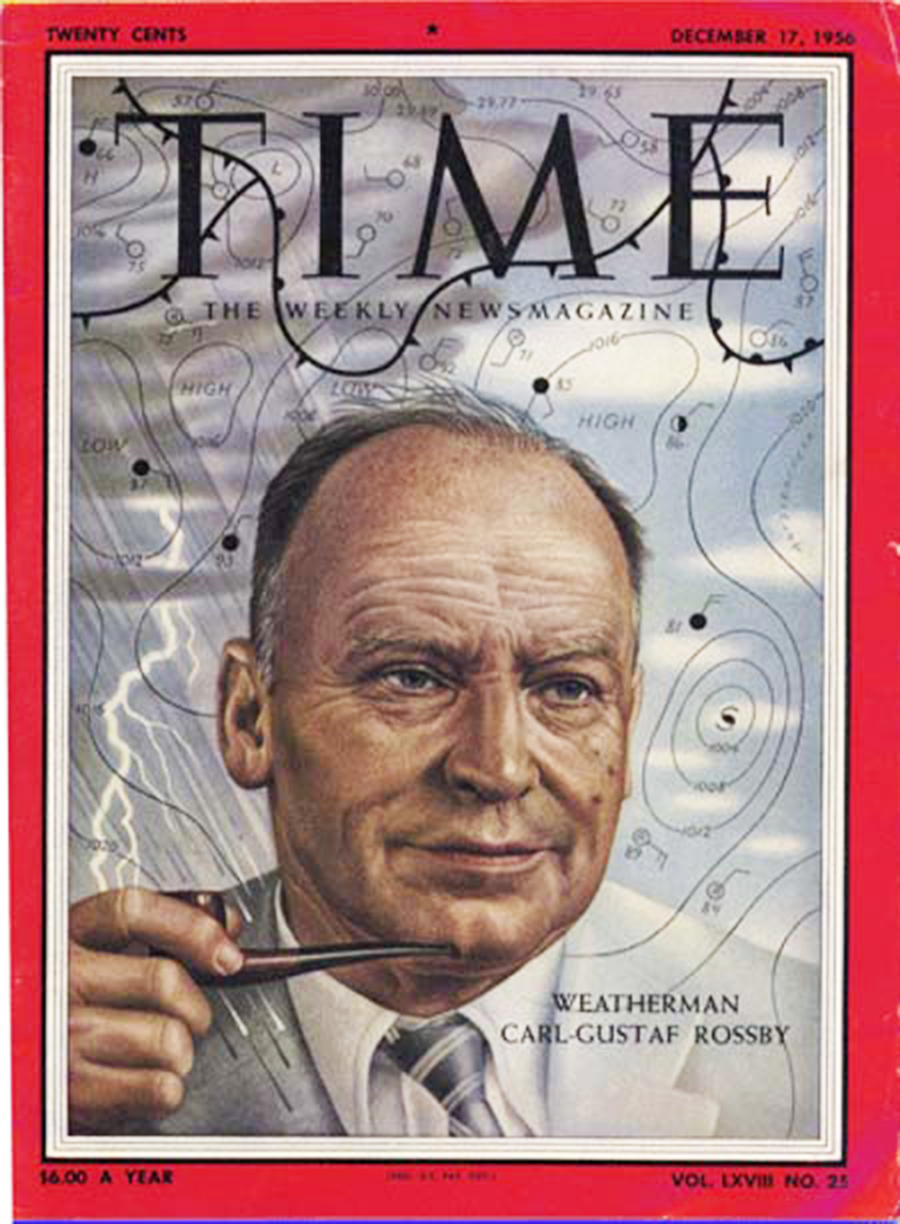 Figure 2: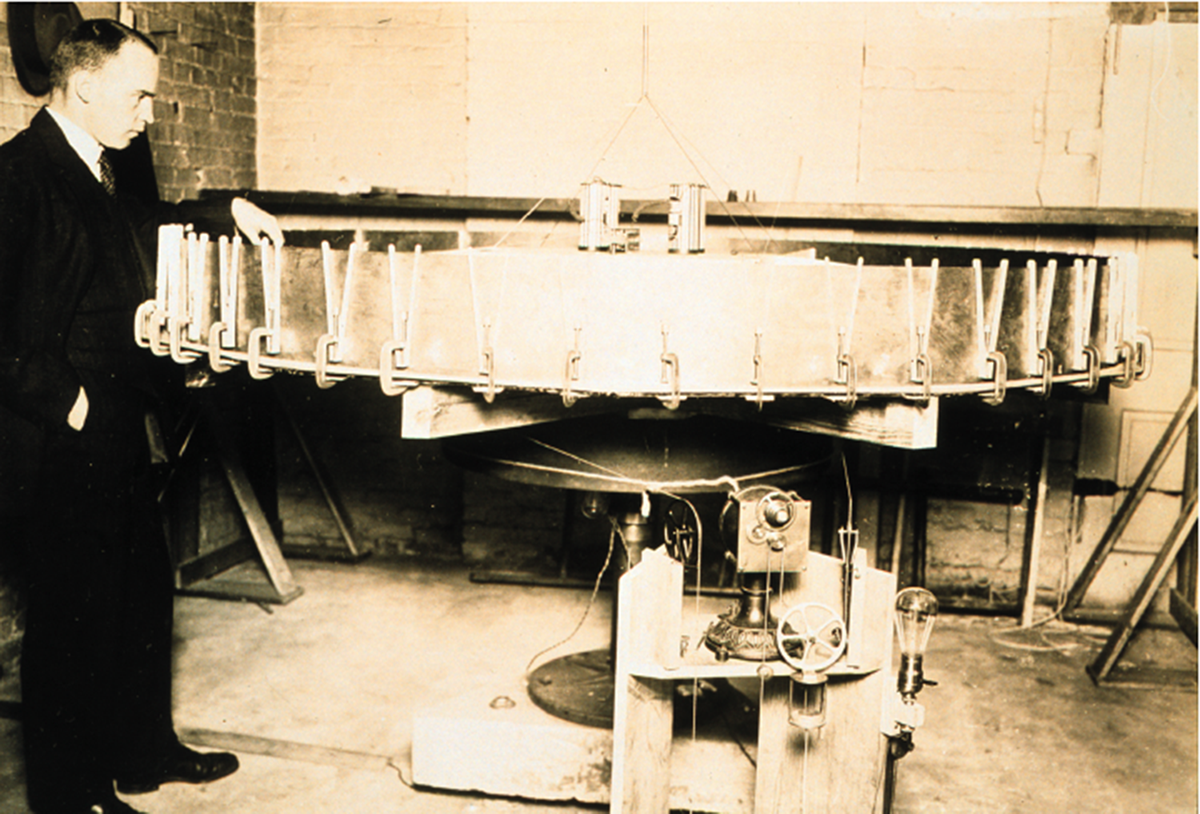 Figure 3: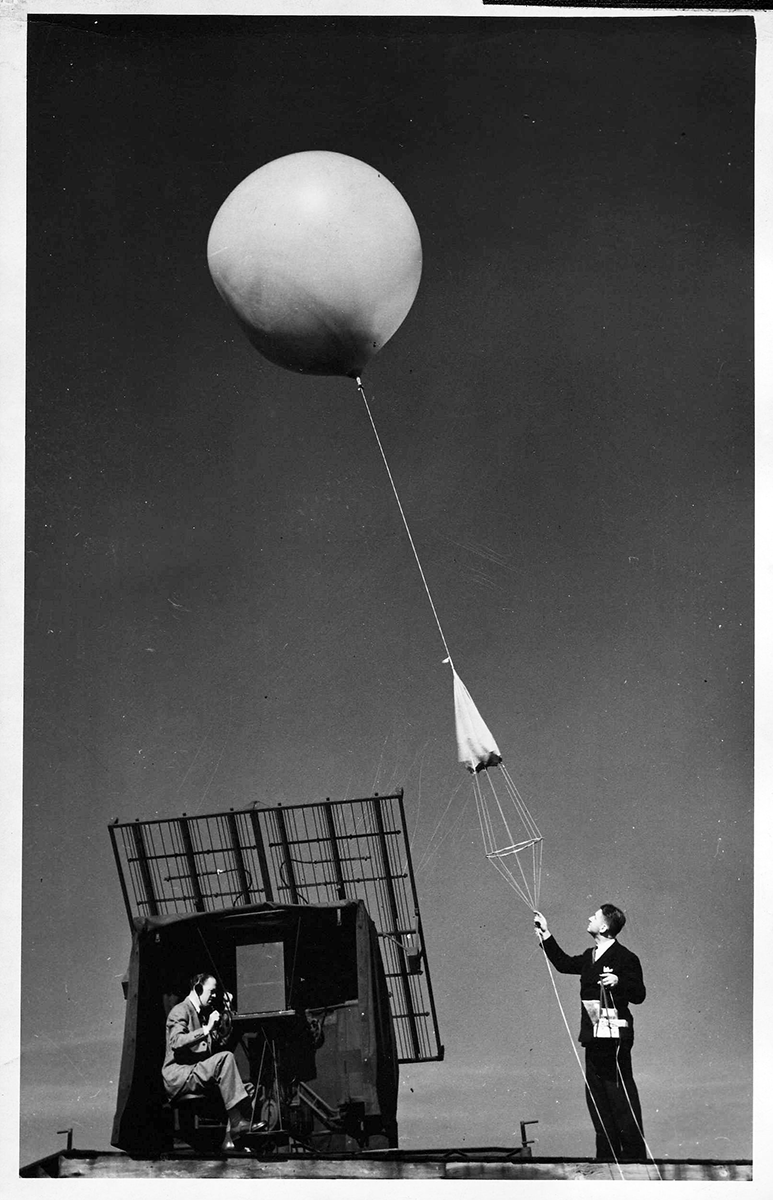 Figure 4: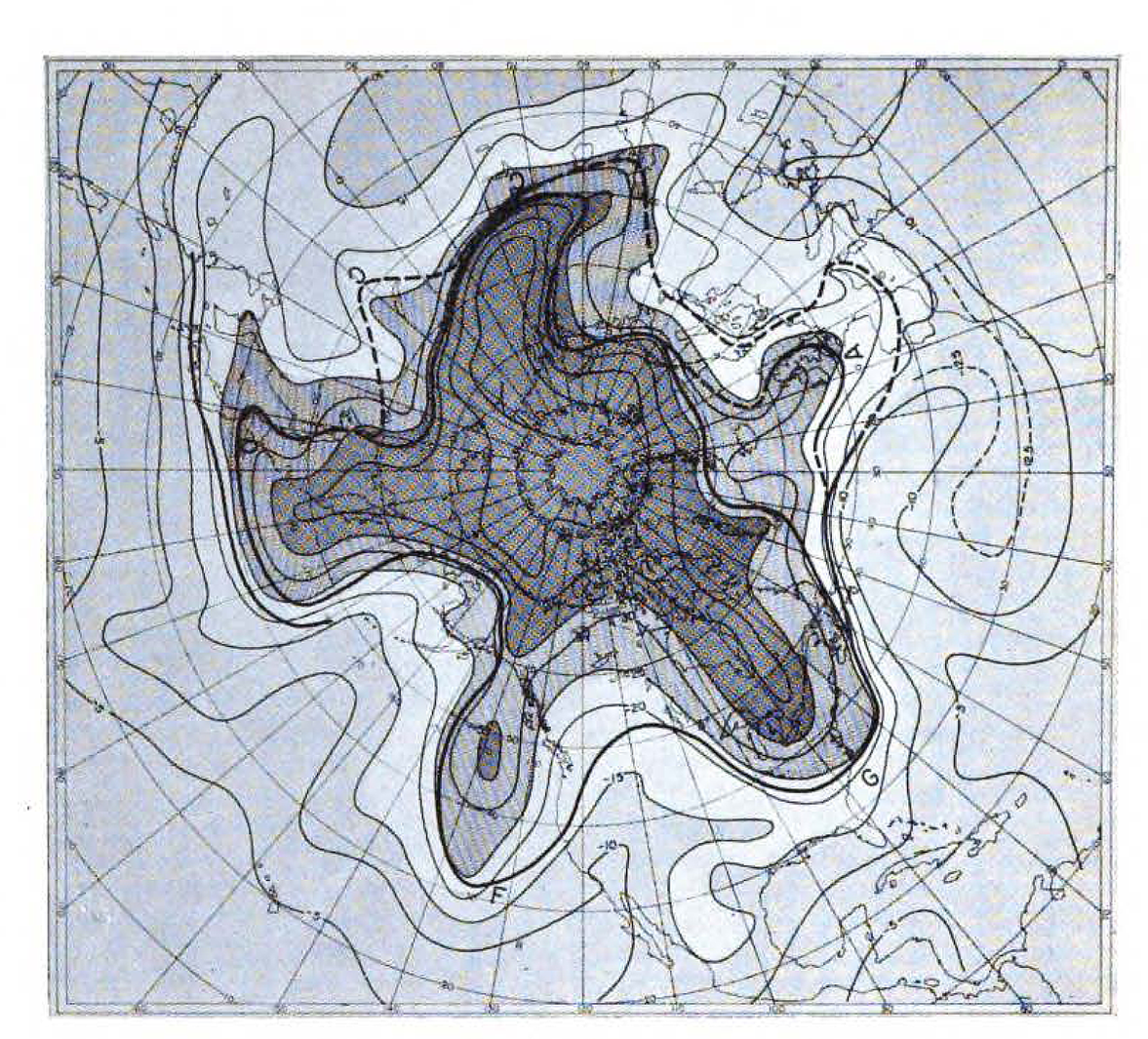 Figure 5: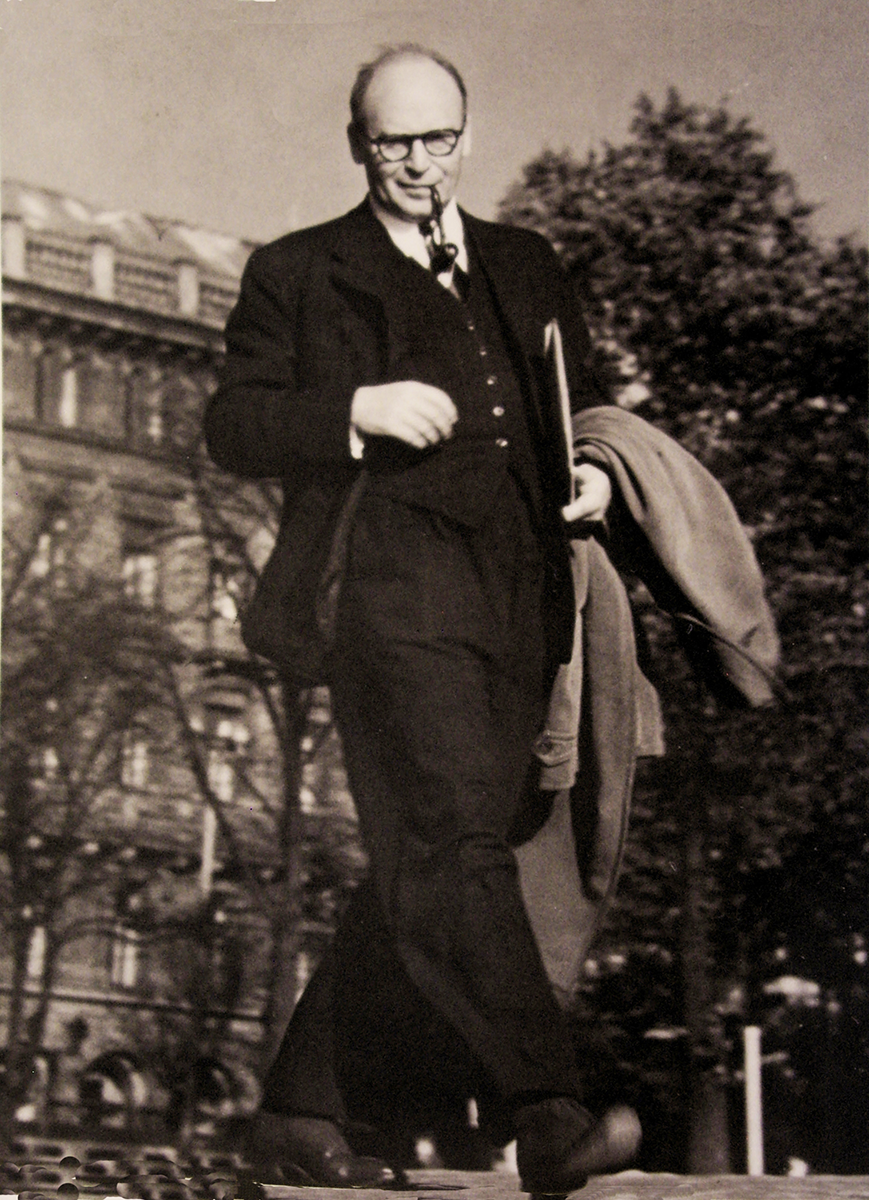 Figure 6: 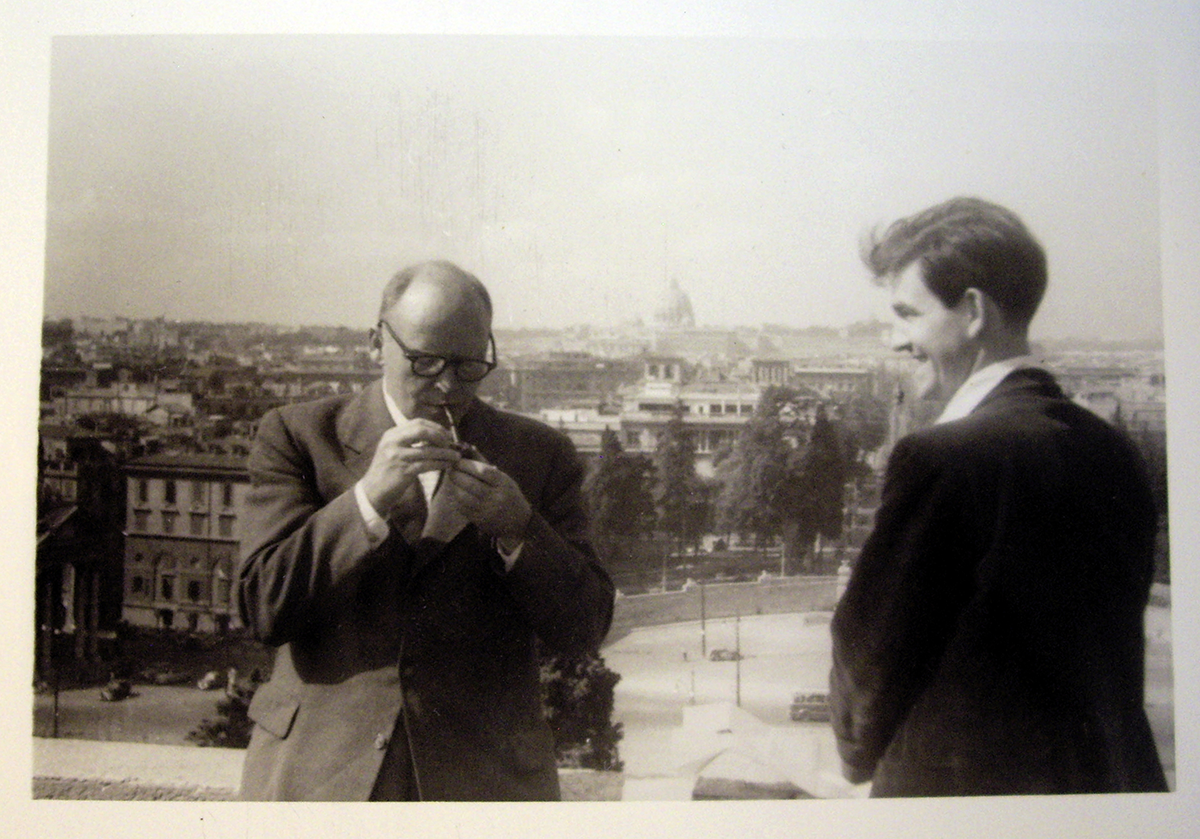 